13th-14th May 2019BALTIC INTERNATIONAL ACADEMYRiga, Lomonosova str. 1/4, room 207 ERASMUS lectures of Dr. REGINA GARCIMARTÍN professor of Procedural Law at the University of Zaragoza13.05.2019. 9.30 - General view on Spanish legal system and courts11.10 - Spanish experience in European Court of Human Rights14.05.2019.9.30 - Peculiarities of constitutional guarantees in Spanish Criminal Procedural Law11.10 - Spanish experience in fighting economic crime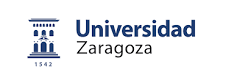 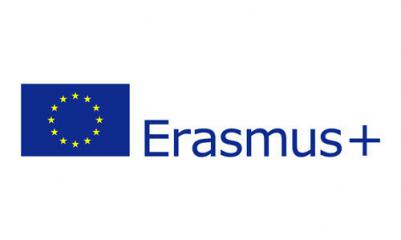 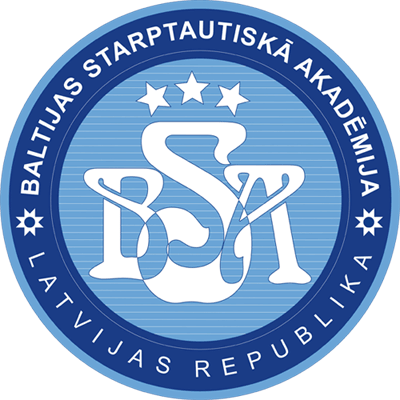 